SUHAIL 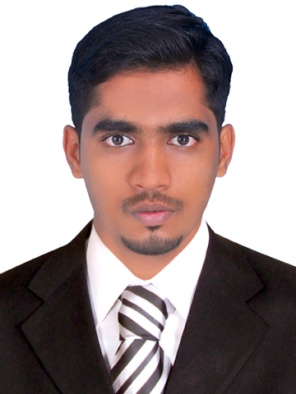 C/o-Mob:   0971504973598                                                                                                  E-mail: suhail.341344@2freemail.com ObjectivesIn quest of professional opportunities for utilizing my skills and abilities in computerized industries that offers professional growth while being resourceful, innovative and flexible. Willing to work as a key player in challenging and creative environment.Work Experience  working as an  Accounts Assistant in M/S Stepping Stone Accounting Consultancy ( SSAC ) calicut, Kerala. India.(11-1-2016 to 20-1-2017)M/S SSAC is an audit Firm having  Head Office at Thrissur. Kerala, India and Branch Office at Kozhikode, -Kerala,India. Attained ample experience in the various Accounting activities from Vouching to Finalization of Accounts of Trading, Manufacturing and Service Organizations.Experience as an Accounts Assistant in M/S Stepping Stone Accounting Consultancy ( SSAC ). Practice  in both manual and computerized accounting.Accounting activities up to finalization of accounts.Preparation of Credit Note,Debit Note,Stock,Post Dated Cheque ( PDC ) etc.Maintenance of various accounting registers for Purchases and Sales.Computerization of accounts using Tally 9.Preparation of Income & Expenditure Statements for different types of business.Preparation of bank reconciliation statements.Working experience in Trading and Manufacturing Company accounts. Educational QualificationsComputer KnowledgePG Diploma in Business Accounting & Management ( PGDBAM ) from IPA Kerala  ( 2015 ).Knowledge in SAP - Business One : Certificate Holder ( 2015 ).Specialized in MS Office- Microsoft Excel  Certificate Holder ( 2015 ).Specialized in Tally ERP 9.0,Peachtree Accounting Software.Knowledge in Computer Fundamentals, Windows XP, Windows 7,Linux.Language CompetencyEnglish        --- Speak , Write , Read.Malayalam ---Speak , Write , Read.Hindi            ---Speak , Write , Read.Arabic          --- Write, ReadAbilities and Area of StrengthAbility to work efficiently & effectively in a confidential work environment and  to rapidly acquire knowledge.Experience in office management with comprehensive problem solving abilities.Personal DetailsNationality                               :            IndianDate Of Birth                           :            06/06/1994Marital Status                         :            SingleDate Of Issue                           :            25/05/2015Date Of Expiry                         :            24/05/2025________________________________________________________________________                                                       DeclarationI hereby declare that the details furnished above are true and correct to the best of my knowledge and belief.Sl.NoCourseName of InstitutionBoard/UniversityPercentage Of      MarksYear  Of passing1BBABaithul Izza arts and science collegeNarikkuniCalicut university6520152Plus TwoCommerceCHSS MadavoorBoard of Higher secondary Examination,Kerala6320123SSLCCHSS MadavoorBoard of Public  Examination,Kerala672010